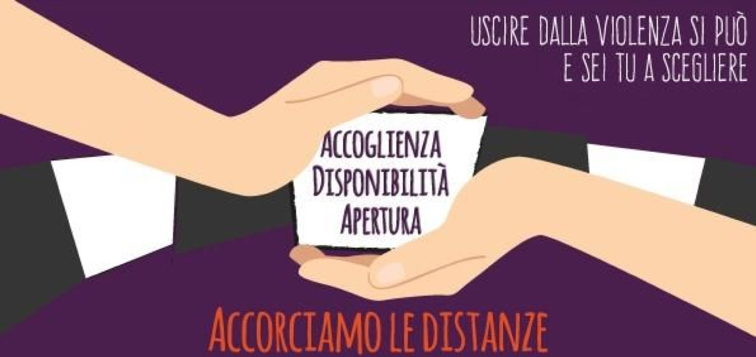 Lo Spazio Accoglienza e Ascolto per le vittime di violenza resterà chiuso nella giornata di Venerdì 8 marzo, per l’adesione allo sciopero mondiale delle donne promosso dalla rete Non Una Di meno.L’equipe spazio ascolto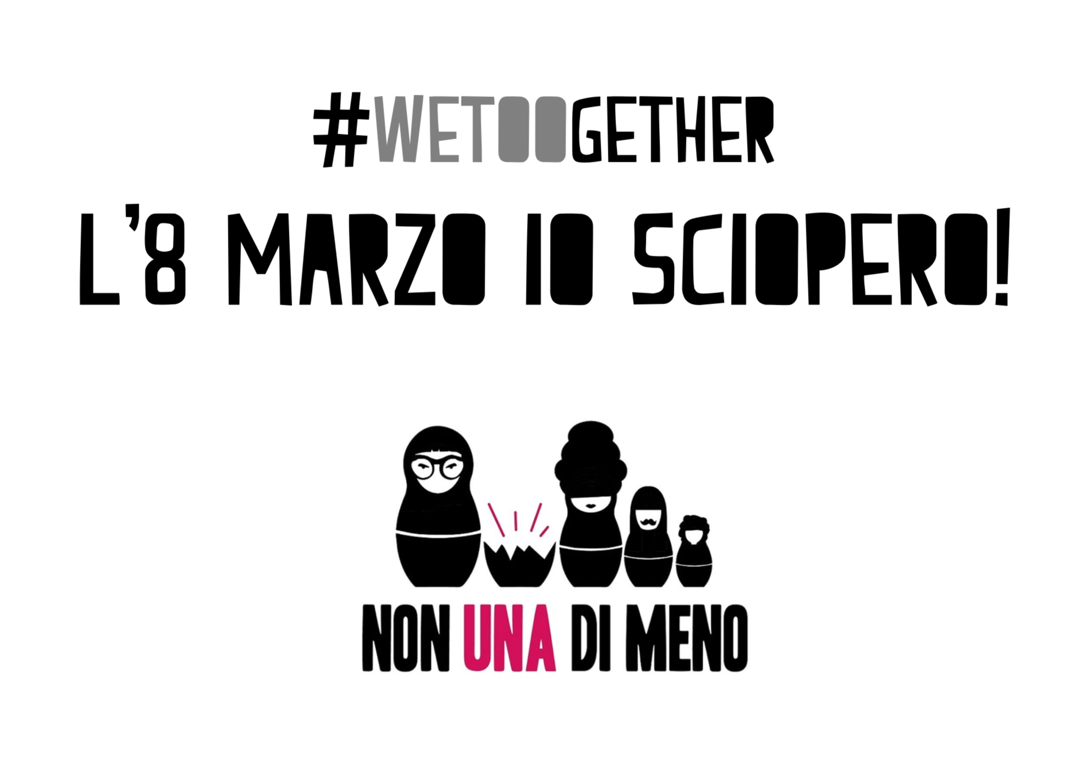 